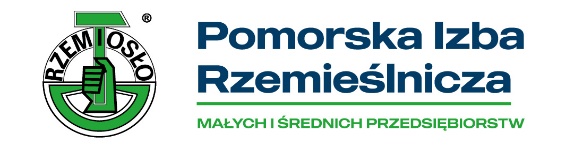 ..…….……………………………………..                                                                                                                      (miejsce i data)OŚWIADCZENIEJa,-………………………………….………………………zamieszkały……………………………........................................              (wpisać imię i nazwisko)             ……………………..……………………………………………..……………………………………………………………………………….             (wpisać adres)Legitymujący się dowodem osobistym nr……………………………..………………………………………wydanym przez……………………………..……………………………….………..………w dniu……………………………………………….. posiadający nr PESEL………………………………………………………………..- pouczony o odpowiedzialności karnej za fałszywe zeznania przewidzianej w kodeksie karnym (ustawa Kodeks karny z dnia 6 czerwca 1997 r. Dz. U. z 2022 poz. 1138 z późn. zm.) Art.  233. § 1.  „Kto składając zeznania mające służyć za dowód w postępowaniu sądowym lub innym postępowaniu prowadzonym na podstawie ustawy, zeznaje nieprawdę lub zataja nieprawdę podlega karze pozbawienia wolności do lat (…);-  Oświadczam, że od dnia ……………….do dnia………………………wykonywałem zawód…………………………………………………………………………………………………………………….					   (podać nazwę zawodu)w……………………………………………………………………………………………………………………………………………………………………………………………………………………………………………………………………………………………………………                                           (podać miejsce i okoliczności wykonywania zawodu)Oświadczenie składam w związku z ubieganiem się o dopuszczenie przez izbę rzemieślniczą do egzaminu czeladniczego/mistrzowskiego* na podstawie §5, §6 i w związku §8 pkt.2 rozporządzenia Ministra Edukacji Narodowej z dnia 10 stycznia 2017 r. w sprawie egzaminu czeladniczego, egzaminu mistrzowskiego oraz egzaminu sprawdzającego, przeprowadzanych przez komisje egzaminacyjne izb rzemieślniczych (Dz. U. 2017 r., poz. 89).       …………………………………………………………….(podpis)*niepotrzebne skreślić